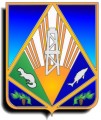 Комитет экономической политики администрации Ханты-Мансийского районаМетодическое пособиеПорядок прохождения тестирования по охране труда в Единой общероссийской справочно-информационной системе по охране труда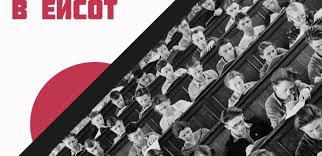 г. Ханты-Мансийск 2023С 1 марта 2023 года все специалисты по охране труда, руководители подразделений и члены внутренней комиссии по обучению охране труда должны пройти обязательное тестирование в единой общероссийской справочно-информационной системе по охране труда (далее – ЕИСОТ). 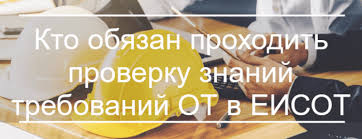 С 1 марта 2023 года согласно пункта  78 постановления Правительства РФ № 2464 «О порядке обучения по охране труда и проверки знания требований охраны труда» (далее — Постановление), руководители и специалисты подразделений охраны труда должны обязательно пройти проверку знания в виде тестирования в ЕИСОТ, а также помимо руководителей и специалистов подразделений охраны труда тестирование должны пройти члены комиссий по внутреннему обучению охране труда.Что проверяют?В тестирование входит проверка знаний по результатам обучения: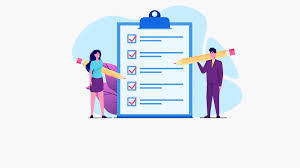 по первой помощи;по применению средств индивидуальной защиты;по программе А (общие вопросы охраны труда и функционирования системы управления охраны труда);по программе Б (безопасные методы и приемы выполнения работ при воздействии вредных факторов);по программе В (работы повышенной опасности) — в случае, если специалист/руководитель ответственен за работы повышенной опасности, сам их выполняет или входит в соответствующую комиссию по проверке знаний. Причем если работник выполняет несколько видов работ, специалист/руководитель должен пройти тестирование по каждой из них.Как получить доступ к тестированию ЕИСОТНазначить обучение на портале можно только в организации или у индивидуального предпринимателя, оказывающих услуги по обучению работодателей и работников вопросам охраны труда (далее — учебный центр) и имеющих аккредитацию на данный вид деятельности. 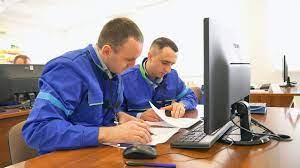 Процесс получения доступа для прохождения тестирования следующий.Для предоставления доступа к тестированию учебный центр запрашивает у вас следующие данные: фамилию, имя и отчество, номер страховой номер индивидуального лицевого счета, электронную почту, номер телефона и компанию, в которой вы работаете. После получения данных определяется контингент, к которому вы относитесь:КТ1 Заместитель руководителя, в ведении которого находятся вопросы охраны труда, руководители структурных подразделений органов исполнительной власти субъектов Российской Федерации (пункт 52 Постановления).КТ2 Специалисты, осуществляющие функции специалиста по охране труда органов исполнительной власти субъектов Российской Федерации (пункт 52 Постановления).КТ3 Руководители подразделений по охране труда и специалисты в области охраны труда организаций (пункт 78 Постановления).КТ4 Руководители и преподаватели организации или индивидуальные предприниматели, оказывающих услуги по обучению работодателей и работников вопросам охраны труда, которые принимают участие в работе комиссий по проверке знания требований охраны труда работников (пункт 78 Постановления).КТ5 Специалисты организации и индивидуальные предприниматели, предполагающие оказывать услуги по осуществлению функции службы охраны труда или специалиста по охране труда работодателя 
(пункт 6 Постановления).КТ6 Специалисты организации и ИП, предполагающие оказывать услуги по обучению по общим вопросам охраны труда и функционирования охраной труда (подпункт А пункта 7 Постановления).КТ7 Специалисты, проводящие обучение безопасным методам и приемам выполнения работ при воздействии вредных и (или) опасных производственных факторов, опасностей, идентифицированных в рамках специальной оценки условий труда, и оценки профессиональных рисков.КТ8 Специалисты, проводящие обучение работодателей и работников безопасным методам и приемам выполнения работ повышенной опасности в соответствии с нормативными правовыми актами (подпункт В 
пункта 7 Постановления).КТ9 Работник организации или индивидуальный предприниматель, оказывающий услуги по обучению работодателей и работников вопросам охраны труда по оказанию первой помощи пострадавшим (подпункт Г 
пункта 7 Постановления).КТ10 Члены комиссии (единой или специализированной для обучения по программе В) по проверке знания требований охраны труда, сформированной в соответствии с положениями раздела VII Постановления (подпункт Г пункта 96 Постановления).Наличие пункта КТ10 еще раз подтверждает то, что тестирование сдавать необходимо не только специалистам по охране труда и их руководителям, но и всем членам внутренней комиссии по обучению и проверке знания требований охраны труда.После определения контингента учебный центр определяет, по каким программам вы будете проходить тестирование. В них обязательно войдут программы А, Б и обучение по первой помощи. Если ваши работники носят средства индивидуальной защиты, то обучение по применению средств индивидуальной защиты также будут проверять в рамках тестирования. В случае, если вы входите в комиссию по проверке знаний выполнения работ повышенной опасности, вам нужно будет пройти тестирование по программе В — для этого вы сообщаете учебному центру, какие работы повышенной опасности выполняют работники. В ЕИСОТ 24 программы по работам повышенной опасности:безопасные методы и приемы выполнения земляных работ;безопасные методы и приемы выполнения ремонтных, монтажных и демонтажных работ зданий и сооружений;безопасные методы и приемы выполнения работ при размещении, монтаже, технологическом обслуживании и ремонте технологического оборудования;безопасные методы и приемы выполнения работ на высоте;безопасные методы и приемы выполнения пожароопасных работ;безопасные методы и приемы выполнения работ в ограниченных и замкнутых пространствах (далее - ОЗП);безопасные методы и приемы выполнения строительных работ, в том числе окрасочные, электросварочные и газосварочные работы;безопасные методы и приемы выполнения работ, связанных с опасностью воздействия сильнодействующих и ядовитых веществ;безопасные методы и приемы выполнения газоопасных работ;безопасные методы и приемы выполнения огневых работ;безопасные методы и приемы выполнения работ, связанных с эксплуатацией подъемных сооружений;безопасные методы и приемы выполнения работ, связанных с эксплуатацией тепловых энергоустановок;безопасные методы и приемы выполнения работ в электроустановках;безопасные методы и приемы выполнения работ, связанных с эксплуатацией сосудов, работающих под избыточным давлением;безопасные методы и приемы обращения с животными;безопасные методы и приемы при выполнении водолазных работ;безопасные методы и приемы выполнения работ по поиску, идентификации, обезвреживанию и уничтожению взрывоопасных предметов;безопасные методы и приемы работ в непосредственной близости от полотна или проезжей части эксплуатируемых автомобильных и ж/д дорог;безопасные методы и приемы работ на участках с патогенным заражением почвы;безопасные методы и приемы работ по валке леса в особо опасных условиях;безопасные методы по перемещению тяжеловесных и крупногабаритных грузов при отсутствии машин;безопасные методы и приемы работ с радиоактивными веществами и источниками ионизирующих излучений;безопасные методы и приемы работ с ручным инструментом, в том числе с пиротехническим;безопасные методы и приемы работ в театрах.На каждую из назначенных программ сдается отдельный тест. В итоговый протокол будет записано название программы, по которой пройдена проверка знаний.После занесения всех данных сотрудника учебный центр получает логин и временный пароль для вашего входа на портал ЕИСОТ и отправляет их вам. До прохождения тестирования вы должны сменить временный пароль на постоянный. После авторизации и смены пароля учебный центр отправит вам код доступа к тестированию.Прохождение тестированияК тестированию нужно приступать в назначенный учебным центром день — пройти до или после этого дня не получится, поэтому рекомендуем заранее согласовать день прохождения тестирования. Приступать к тестированию следует сразу после получения кода доступа, так как код периодически обновляется и может стать недействительным. Тест по каждой программе состоит из 30 вопросов, время на прохождение тестирования — 45 минут.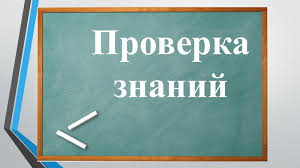 Если вы не сдадите тест с первого раза, у вас будет бесконечное количество попыток на пересдачу, но каждая из них предоставляется ровно через сутки после неудачного прохождения теста. Данные обо всех попытках учебный центр заносит в реестр обученных по охране труда лиц (в соответствие с подпунктом  А пункта 118 Постановления). После успешной сдачи теста учебный центр получает из реестра номер протокола обучения, а вы считаетесь обученным по охране труда в учебном центре.В конце теста программа покажет процент верных ответов и результат проверки знаний. Тест считается сданным при 80% и более правильных ответов. Программа автоматически формирует выписку с результатами по каждому вопросу.